2021年北京大学口腔医院自行监测方案按照环境保护部《企业环境信息依法披露管理办法》等相关要求、北京大学口腔医院对所排放的污染物组织开展自行监测及信息公开，并制定相应的自行监测方案。说明如下：基本情况基础信息    北京大学口腔医院(简称“北大口腔”)始建于1941年，历经风雨变迁，1984年医院由旧址迁往位于海淀区中关村南大街22号的新址。北大口腔成长为集医疗、教学、科研、预防、保健为一体全面发展的大型口腔医院、口腔医学院和口腔医学研究机构，成为中国与国际口腔医学界的重要沟通桥梁。作为国家卫生计生委委管的三级甲等口腔专科医院，北京大学口腔医院是目前国际上口腔专科医疗服务规模最大的医疗机构。现有诊疗椅位569台，开放病床157张，临床科室15个，医技科室8个，下属分支医疗机构5个，职工2400余人。北京大学口腔医院污水处理站始建于2005年，位于医院南门附近，主要负责对院内产生的医疗废水及生活污水进行消毒处理，以达到国家规定的排放标准。污水处理系统以生化处理加MBR膜处理技术为核心，设计处理能力600m3／日，其主要工艺流程如下：医院全部污水先经过格栅进入集水井后由泵依次抽入调节池、好氧池、MBR膜池进行处理，最后经膜出水泵抽送至清水箱进行紫外线消毒后自流至计量井，达标的污水排入市政管网。目前对污水水质的监测工作采取自行监测和委托具有CMA认证的社会化监测机构开展监测。自行监测采用以手工监测为主，自动监测为辅，二者相结合的方法；第三方检测机构为北京市城市排水监测总站和谱尼检测。我院锅炉房位于医院东侧。上世纪八十年代，使用的是四台烧煤锅炉，为医院提供蒸汽及冬季供暖。1998年，锅炉改为德国劳斯品牌的燃气锅炉，两台提供蒸汽、两台提供热水。到2003年，医院的冬季供暖改为市政统一供热，锅炉房配合院内热力站的建设工作，经过一年时间完成管路改造交接后，其中两台热水锅炉停止使用。2016年11月，为了解决锅炉运行年代久，效率下降等带来的一系列问题，我院进行了锅炉更新改造工程，更换两台蒸汽锅炉，并拆除两台热水锅炉，2017年8月锅炉更新改造工程竣工验收，为医疗器械的消毒提供蒸汽。江苏双良的冷凝锅炉配套美国宝尔菲公司燃烧器作为新锅炉系统的两大主体，集节能与环保为一体的智能锅炉将锅炉房的运行与管理带入了新阶段。企业其他情况，见表1。表:1 单位基础信息监测点位示意图    本单位共有废水总外排口监测点1个，锅炉废气排口2个（一备一用）。自行监测点位示意图如图所示。图1：企业地理位置示意图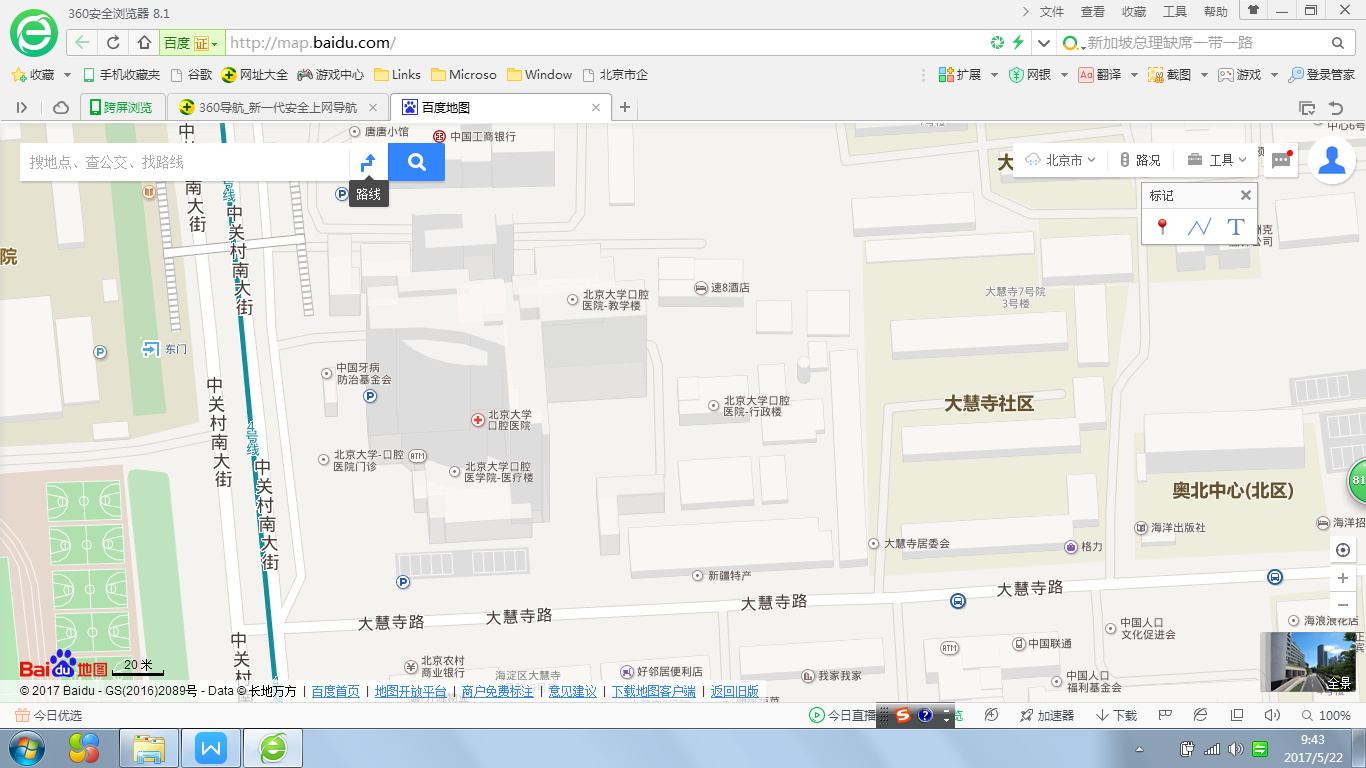 图2：企业水质监测点位信息图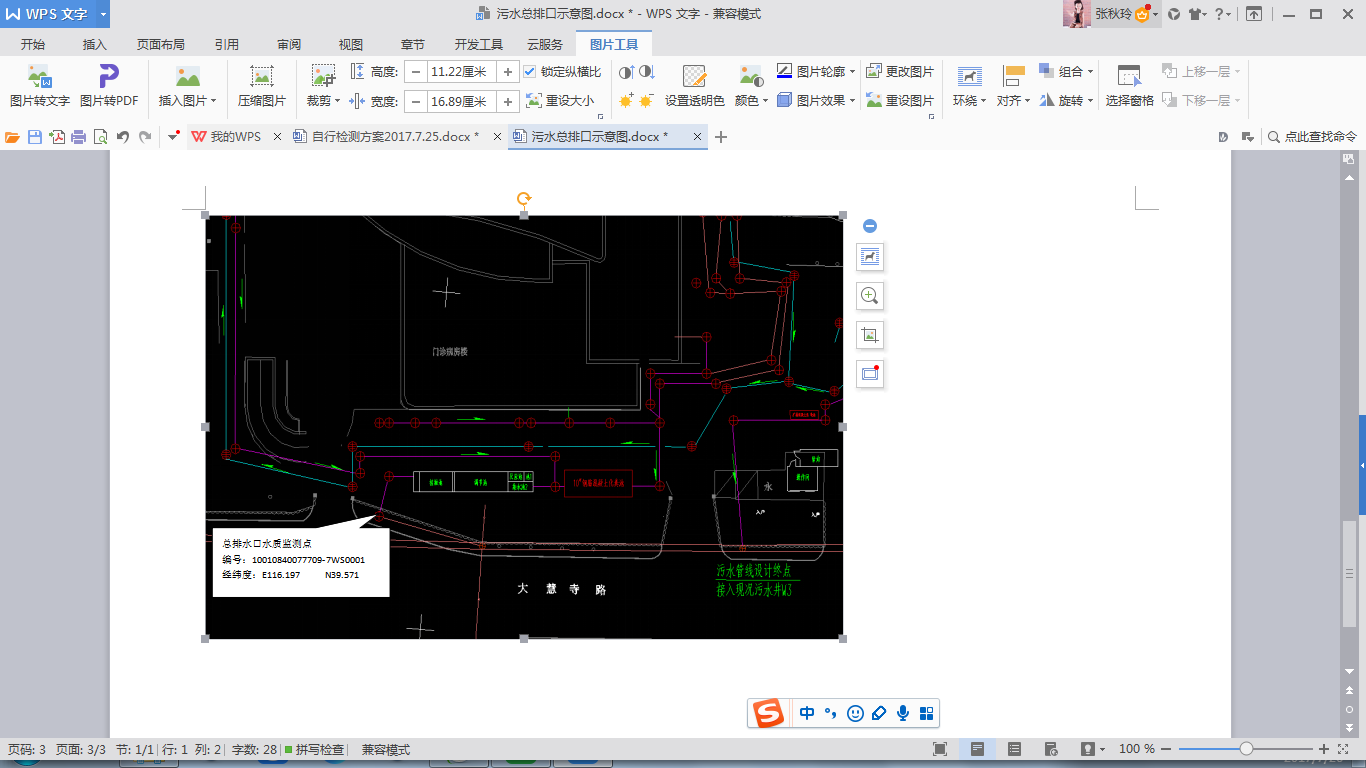 图3：企业污水处理流程图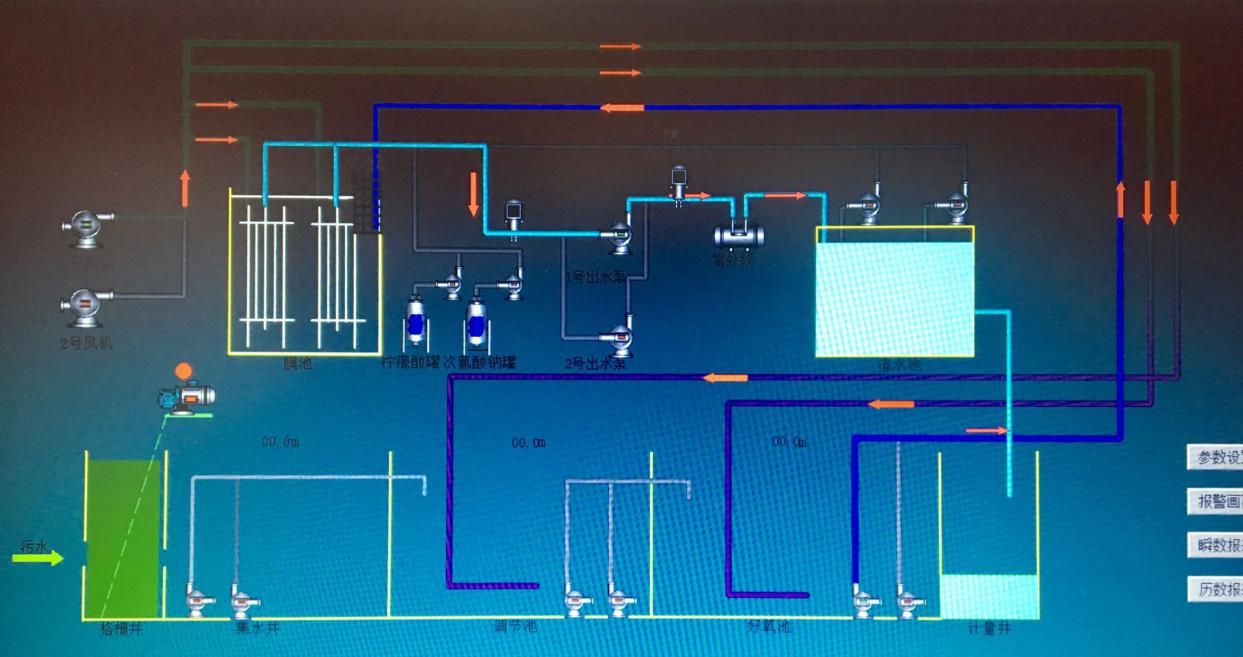 图4：污水总排口监测点位照片    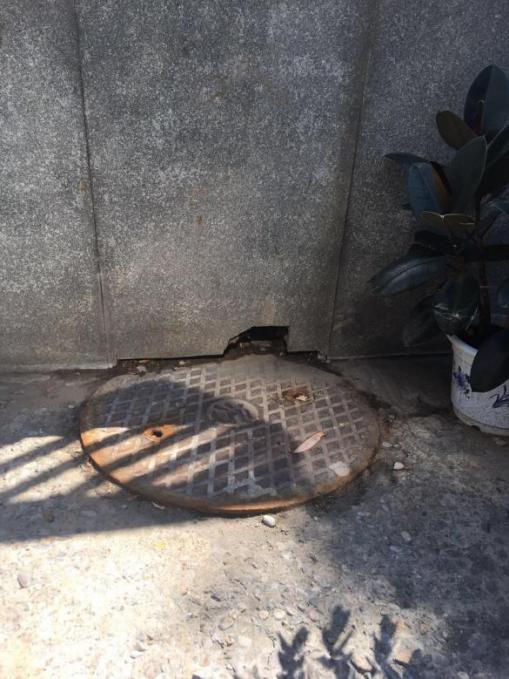 图5：企业锅炉废气排口监测点位置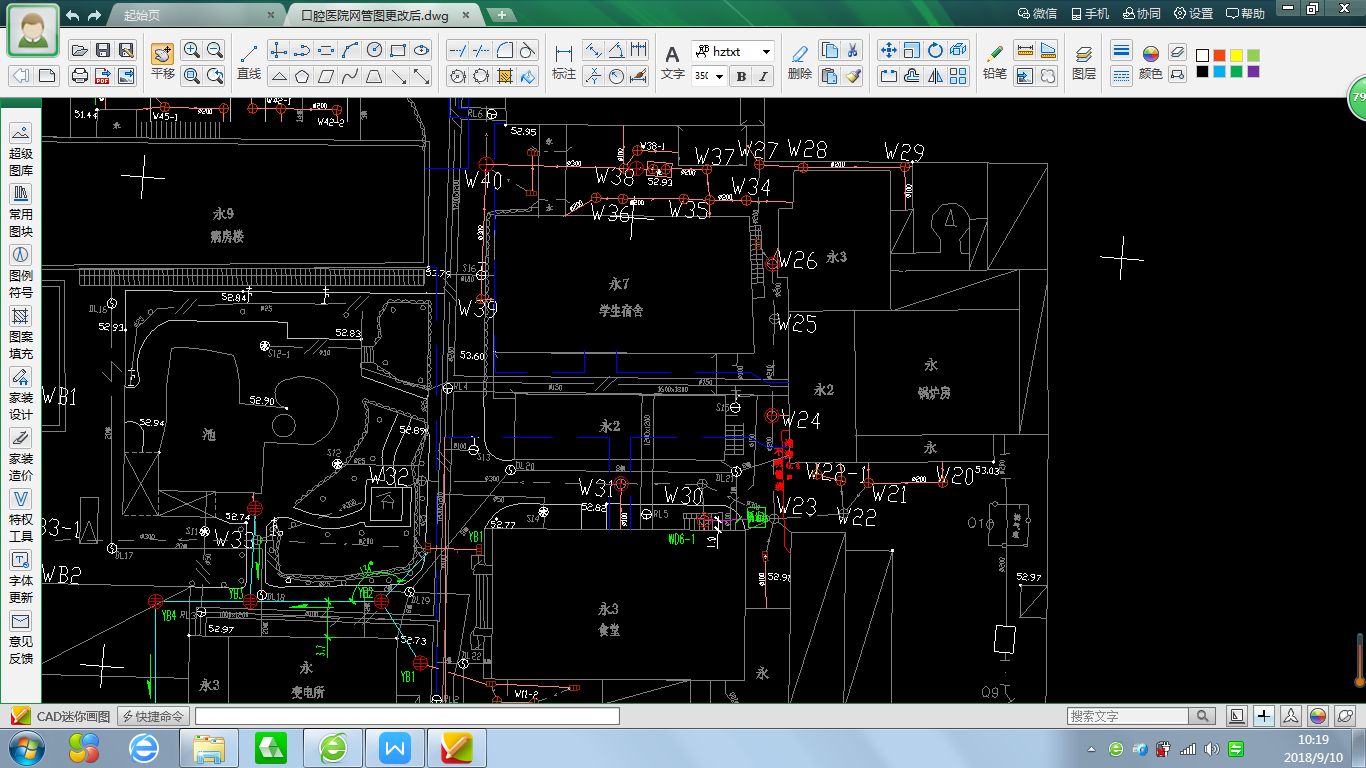 图6：锅炉废气排口监测点为照片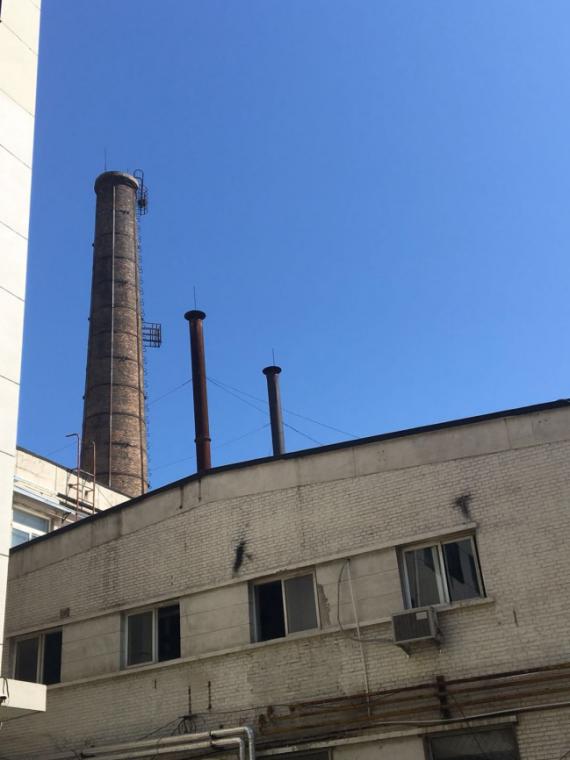 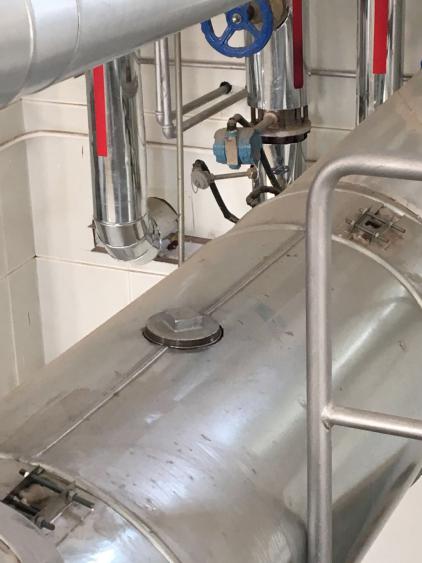 监测内容及公开时限   污水处理设施排放监测    本单位依照《GB 18466-2005 医疗机构水污染物排放标准》及《DB 11/307-2013 水污染物综合排放标准》的要求制定监测项目和监测频次；对有能力手工监测的项目采取自行监测，在正常生产时段内每日开展水质监测工作，真实反映污染物排放状况。对于不具备自行监测能力的，我院委托具有CMA资质认证的社会化环境监测机构进行水质监测。另外依照《北京市重点排污单位环境监测信息公开的要求》制定监测信息公开时限，手工监测数据于每次监测完成后的次日公布（节假日顺延）。自行监测年度报告要于次年1月31日前公布。废水及污水站周边大气监测情况及公开时限， 见表2、表3。表2：废水监测情况及公开时限表3：污水站周边废气监测情况及公开时限锅炉废气、废水排放监测：本单位两台锅炉均为4t/h燃气锅炉，依照《HJ 819-2017排污单位自行监测技术指南 总则》中5.2.1 有组织废气监测指标，及《DB11/139-2015 锅炉大气污染物排放标准》4.1表1的要求制定监测项目和监测频次；对于要求监测项目，我院委托具有CMA资质认证的社会化环境监测机构进行烟气的监测。另外依照《北京市重点排污单位环境监测信息公开的要求》制定监测信息公开时限，委派第三方监测的数据于收到监测报告的次日公布。锅炉废气监测情况及公开时限， 见表3：表3：锅炉废气监测情况及公开时限监测评价标准污水处理设施排放监测我院排放的医疗废水执行《GB 18466-2005 医疗机构水污染物排放标准》中4.1.2条的预处理标准，以及《DB 11/307-2013 水污染物综合排放标准》中排入公共污水处理系统的水污染排放限值。废水及污水处理设施周边大气评价标准一览表，见表4、表5。表4：废水评价标准一览表表5：污水站周边废气评价标准一览表锅炉废气排放监测我院两台烟气锅炉排放的废气应执行《DB11/139-2015》4.1新建锅炉大气污染物排放浓度表1的要求，见表5表5：锅炉废气评价标准一览表监测方法及监测质量控制监测质量保证和质量控制严格执行国家环境监测技术规范和环境监测质量管理规定实施全过程的质量保证。仪器设备质量控制定期对所用的计量分析仪器报送国家计量部门进行鉴定，每年一次。保证设备测量数据的准确性、有效性。仪器设备每次使用前需进行自动校正和标准样品的标定。检验用标准物质要有相关证明，且保证在有效期内。定期对监测仪器设备进行维护保养，有专人负责管理，保证仪器处于完好状态。检测人员具备扎实的环境监测基础理论和专业知识，熟知有关环境监测管理的法规，标准和规范。学习了解国内外相关环境监测的新方法和新技术。正确熟练掌握环境监测中的操作技术和质量控制程序。监测布点和分析方法严格按照《HJ/T91-2002 地表水和污水监测技术规范》、《HJ/T373-2007 固定汚染源监测质量保证与质量控制技术规范》、《GB 18466-2005 医疗机构水污染物排放标准》、《HJ 819-2017排污单位自行监测技术指南 总则》和《DB11/139-2015锅炉大气污染物排放标准》制定监测点位分布，样品采集、保管、分析、质控等水质监测相关内容。按照《DB 11/307-2013 水污染物综合排放标准》、《GB 18466-2005 医疗机构水污染物排放标准》和《DB11/139-2015锅炉大气污染物排放标准》所推荐的监测方法开展工作，同时监督第三方检测机构使用的方法是否符合标准。各类污染物手工监测方法及仪器设备一览表，见表6。表6：污染物手工监测方法及仪器一览表监测数据为保证监测结果具有准确性、代表性，要求操作人员遵守设备的操作法，     按照标准操作规程进行监测。必要项目需要进行重复对比实验和空白对照实验，保证数据的准确性和可重复性。如在日常监测过程中出现异常数据，按照三级检测制度及时排查影响因素，分析情况查明原因，并进行对比分析和复检工作。同时向上级领导报告相关事项。文档的更新与保管    保证各种相关法律法规、技术规范与质量控制文件均为现行有效。并根据管理需求及时进行调整修订。固体废物处置监测信息保存本单位按要求建立有完整的监测档案信息管理制度。每年将各种原始记录、检测报告、第三方监测记录和报告以及质量管理记录等整理归档，妥善保存。原始监测记录和监测数据报告由相关人员签字并保存5 年。收集并保存委托的第三方监测单位的资质和单位基本情况等资料。自行监测信息公开网址是：https://ss.bjmu.edu.cn/Html/News/Main/1147.html                                        北京大学口腔医院  后勤处                                         2021年12月30日单位名称北京大学口腔医院北京大学口腔医院北京大学口腔医院污染源类型  废气              废水  污水处理厂        重金属  废气              废水  污水处理厂        重金属  废气              废水  污水处理厂        重金属详细地址海淀区中关村南大街22号海淀区中关村南大街22号海淀区中关村南大街22号所在地经度E116°19′7.44″纬度N39°57′3.12″法人代表郭传瑸法人代码40077709-7联系人赵楠联系电话13911510082所属行业医疗投运时间2019年自行监测方式  自动监测与手工监测相结合仅自动检测   仅手工监测自动监测运维方式自运维是         否是         否自动监测运维方式委托第三方运营机构名称手工监测方式自运维是         否是         否手工监测方式委托监测机构名称谱尼测试集团有限公司北京市城市排水监测总站谱尼测试集团有限公司北京市城市排水监测总站排放污染物名称废水、锅炉废气废水、锅炉废气废水、锅炉废气 主要产品生产周期每天连续每天连续每天连续主要生产工艺污水处理：生化+MBR膜污水处理：生化+MBR膜污水处理：生化+MBR膜治理设施污水处理：集水井、格栅、好氧池、MBR膜、紫外线 污水处理：集水井、格栅、好氧池、MBR膜、紫外线 污水处理：集水井、格栅、好氧池、MBR膜、紫外线 治理设施锅炉：两台 4t/h燃气锅炉（一备一用）锅炉：两台 4t/h燃气锅炉（一备一用）锅炉：两台 4t/h燃气锅炉（一备一用）类别检测项目监测点位检测方式检测承担方监测频次公开时限废水总余氯总排口手动检测自测 2次/日检测后次日废水PH总排口手动检测自测 2次/日检测后次日废水PH总排口自动监测备用实时检测后次日废水化学需氧量总排口手动检测自测/送检1次/每周检测后次日收报告后次日废水化学需氧量总排口自动监测备用6h/次检测后次日收报告后次日废水悬浮物总排口手动检测自测/送检1次/每周检测后次日收报告后次日废水悬浮物总排口自动监测备用实时检测后次日收报告后次日废水氨氮总排口手动检测自测/送检1次/每周检测后次日收报告后次日废水氨氮总排口自动监测备用4h/次检测后次日收报告后次日废水粪大肠菌群总排口手动检测送检1次/每月收报告后次日废水生化需氧量总排口手动检测送检1次/每季收报告后次日废水动植物油总排口手动检测送检1次/每季收报告后次日废水石油类总排口手动检测送检1次/每季收报告后次日废水阴离子表面活性剂总排口手动检测送检1次/每季收报告后次日废水挥发酚总排口手动检测送检1次/每季收报告后次日废水总氰化物总排口手动检测送检1次/每季收报告后次日废水总汞总排口手动检测送检1次/每季收报告后次日废水总镉总排口手动检测送检1次/每季收报告后次日废水总格总排口手动检测送检1次/每季收报告后次日废水六价铬总排口手动检测送检1次/每季收报告后次日废水总砷总排口手动检测送检1次/每季收报告后次日废水总铅总排口手动检测送检1次/每季收报告后次日废水总银总排口手动检测送检1次/每季收报告后次日废水总α总排口手动检测送检1次/每季收报告后次日废水总β总排口手动检测送检1次/每季收报告后次日类别检测项目监测点位检测方式检测承担方监测频次公开时限污水站周边大气氨污水处理设施周边手动检测送检1次/季度收报告后次日污水站周边大气硫化氢污水处理设施周边手动检测送检1次/季度收报告后次日污水站周边大气臭气浓度污水处理设施周边手动检测送检1次/季度收报告后次日污水站周边大气氯气污水处理设施周边手动检测送检1次/季度收报告后次日污水站周边大气甲烷污水处理设施周边手动检测送检1次/季度收报告后次日类别检测项目监测点位检测方式检测承担方监测频次公开时限锅炉废气氮氧化物烟囱或烟道手动检测送检1次/月出报告后次日锅炉废气颗粒物烟囱或烟道手动检测送检1次/每年出报告后次日锅炉废气二氧化硫烟囱或烟道手动检测送检1次/每年出报告后次日锅炉废气格林曼黑度烟囱排放口手动检测送检1次/每年出报告后次日类别监测项目监测点位排放标准限值评价标准废水总余氯接触池2-8（mg/L）GB 18466-2005废水PH总排口6-9GB 18466-2005废水化学需氧量总排口250（mg/L）GB 18466-2005废水悬浮物总排口60（mg/L）GB 18466-2005废水粪大肠菌群总排口5000(MPN/L)GB 18466-2005废水五日生化需氧量总排口100（mg/L）GB 18466-2005废水氨氮总排口45（mg/L）DB11/307-2013废水动植物油总排口20GB 18466-2005废水石油类总排口20GB 18466-2005废水阴离子表面活性剂总排口10GB 18466-2005废水挥发酚总排口1.0GB 18466-2005废水总氰化物总排口0.5GB 18466-2005废水总汞总排口0.05GB 18466-2005废水总镉总排口0.1GB 18466-2005废水总格总排口1.5GB 18466-2005废水六价铬总排口0.5GB 18466-2005废水总砷总排口0.5GB 18466-2005废水总铅总排口1.0GB 18466-2005废水总银总排口0.5GB 18466-2005废水总α总排口1GB 18466-2005废水总β总排口10GB 18466-2005类别检测项目监测点位排放标准限制评价标准污水站周边大气氨污水处理设施周边1（mg/m3）GB 18466-2005污水站周边大气硫化氢污水处理设施周边0.03（mg/m3）GB 18466-2005污水站周边大气臭气浓度污水处理设施周边10GB 18466-2005污水站周边大气氯气污水处理设施周边0.1（mg/m3）GB 18466-2005污水站周边大气甲烷污水处理设施周边1GB 18466-2005类别监测项目监测点位排放标准限值评价标准锅炉废气氮氧化物废气排气筒30（mg/m3）DB11/139-2015锅炉废气颗粒物废气排气筒5（mg/m3）DB11/139-2015锅炉废气二氧化硫废气排气筒10（mg/m3）DB11/139-2015锅炉废气烟气黑度废气排气筒<1级DB11/139-2015类别监测项目监测方法及依据标准编号仪器设备名称和型号废水总余氯水质 游离氯和总氯的测定N,N-二乙基-1,4-苯二胺分光光度法HJ 586分光光度计奥利龙AQ3700废水PH水质 pH 便携式pH计法《水和废水监测分析方法》（第四增版）便携式PH计废水化学需氧量重铬酸盐法HJ/T399-2007分光光度计奥利龙AQ3700废水悬浮物重量法GB/11901废水粪大肠菌群数水质 粪大肠菌群的测定多管发酵法和滤膜法（试行）HJ/T 347废水生化需氧量稀释与接种法HJ/505-2009废水氨氮纳氏试剂分光光度法HJ/535-2009废水动植物油红外光度法GB/T16488废水石油类红外光度法GB/T16488废水阴离子表面活性剂亚甲蓝分光光度法GB7494废水挥发酚蒸馏后4-氨基安替比林分光光度法GB7490废水总氰化物异烟酸-吡唑啉酮比色法GB7486废水总汞冷吸收分光光度法GB7468废水总镉原子吸收分光光度法GB7475废水总格高锰酸钾氧化-二苯碳酰二肼分光光度法GB7466废水六价铬二苯碳酰二肼分光光度法GB7467废水总砷二流代氨基甲酸分光光度法GB7485废水总铅原子吸收分光光度法GB7475废水总银原子吸收分光光度法GB/T15555.2废水总α厚源法EJ/T1075废水总β蒸发法EJ/T900污水站周边大气氨次氯酸钠-水杨酸分光光度法GB/T14679污水站周边大气硫化氢气相色谱法GB/T14678污水站周边大气臭气浓度三点比较式臭袋法GB/T14675污水站周边大气氯气甲基橙分光光度法HJ/T30污水站周边大气甲烷气相色谱法CJ/T3037锅炉废气氮氧化物定点位电解法HJ693-2014锅炉废气颗粒物测烟望远镜法GB/T16157-1996锅炉废气二氧化硫定点位电解法HJ/T57-2000锅炉废气烟气黑度格林曼烟气黑度图法HJ/T398序号固体废物来源固体废物名称固体废物类别委托单位名称危险废物经营许可证编号合同有效期1门诊、住院、实验室感染性、损伤性、病理性医疗废物北京固废物流有限责任公司D110000252022.1.1——2022.12.312污水处理站格栅废渣医疗废物北京固废物流有限责任公司D110000252022.1.1——2022.12.313实验室化学性废物危险废物北京生态岛科技有限责任公司D110000222021.2.26——2022.2.253实验室化学性废物危险废物北京金隅红树林环保技术有限责任公司D110000182020.11.26——2022.11.25